С 1 января 2020 года изменился размер взноса на капитальный ремонт общего имущества в многоквартирных домах Санкт-ПетербургаИтоги по капитальному ремонту за период 2014-2019 гг.За период действия региональной программы с 2014 годы выполнен капитальный ремонт общего имущества в 9575 МКД (14393 вида работ) на сумму 51 974,02 млн руб. (в том числе 33 321,68 млн руб. – средства бюджета СПб, 18 716,95 млн руб. -  средства ФКР).Чем обуславливается рост взноса на капитальный ремонт?Региональная программа была сформирована в 2013 году с учетом установленной на тот момент предельной стоимости работ, которая к настоящему времени существенно увеличилась.Увеличилась стоимость основных строительных материалов, так например: кровельное железо – 63 %, краска фасадная – 80%, строительные смеси – 31%, трубы металлические – 33%, радиаторы – 43%.Изменилась технология ремонта, так например:1) ремонт панельных фасадов - вместо только герметизации стыков панелей, которая планировалась в 2013 году, сегодня мы выполняем полное оштукатуривание фасадов и окрашивание современными материалами, также выполняем полную замену оконных и дверных заполнений в местах общего пользования. Преобразившийся облик фасада является неотъемлемым элементом комфортной городской среды и повышения качества уровня жизни.2) при ремонте инженерных систем выполняются в обязательном порядке работы по повышению энергоэффективности: дооборудование системами погодного регулирования, установка энергосберегающего оборудования (терморегуляторов, балансировочных клапанов), как результат снижение платы за отопление до 15 %. Кроме того, в связи с многочисленными отказами доступа в квартиры для проведения работ, сейчас дополнительно выполняются сопутствующие работы по восстановлению отделки помещений после замены трубопроводов.Комплексный подход по капитальному ремонту.Синхронизируются работы по инженерным системам (выполняются в один год) – отопление, горячее и холодное водоснабжения, а также водоотведение.Синхронизация крыш и фасадов.Эффект – минимизация неудобств для жителей в связи с проведением работ в разные годы.Устранение аварийности строительных конструкций.Всего к настоящему времени выявлено 1 337 объектов аварийности. Санкт-Петербург, один из немногих субъектов, кто выполняет такие работы. В целях безопасности граждан до 2026 года необходимо отремонтировать 10 689 лифтов, вышедших за 25-летний срок эксплуатации. Выполнение работ в домах, являющихся объектами культурного наследия (ОКН). В Санкт-Петербурге 1890 домов, являющихся объектами культурного наследия. На сегодняшний день выполнено всего 176 домов. Для сравнения стоимость ремонта панельного фасада составляет от 1,0 до 6,0 тыс.руб./кв.м, тогда как стоимость ремонта исторического фасада (ОКН) от 12 тыс.руб./кв.м до 16,5 тыс.руб./кв.м  Невыполнение работ в установленные Региональной программой сроки порождает большое количество обоснованных жалоб от жителей города. Так только в 2019 году количество обращений поступивших в Жилищный комитет по тематике: «Работы на объекте не осуществляются в соответствии с запланированными сроками» составило 2692 обращений.  В результате недостаточности средств в настоящее время уже сейчас отставание в реализации региональной программы по периоду 2015-2017 годы 3000 видов работ в сумме 19 млрд рублей. Соответственно при таком низком взносе эта тенденция продолжится. В сравнении с другими регионами РФ в Санкт-Петербурге один из самых низких взносов за капитальный ремонт. Начиная с 2014 года по 2019 год, он вырос всего на 3 рубля, и поднимался за 5 лет всего лишь 3 раза.Для сравнения- в Москве – 18,19 руб.,- в Ленинградской области 7,92 руб., (с 2020 года)- в Московской области – 9,07 руб., - в Екатеринбурге – 9,36 руб.Что мы получаем в результате повышения взносов на капитальный ремонт1.Модернизация жилого фонда и сохранение объектов культурного наследия.2.Приближение срока капитального ремонта. Ежегодное количество объектов, увеличится более чем на 33%. (в среднем это 170 лифтов, 180 крыш и 65 фасадов ежегодно).3.Рост капитализации квартиры на рынке в среднем в центральных районах Санкт-Петербурга составит 10-15%, в спальных районах – 6-8%.Государственная поддержка1. Сохраняется государственная поддержка на проведение работ по капитальному ремонту в размере 3 млрд рублей, а также на реставрационные работы в размере порядка 1 млрд рублей на фасады особой сложности (4-я категория) по линии КГИОП.Меры социальной поддержкиВсе меры социальной поддержки льготных категорий граждан, которые действуют в настоящее время, сохранятся.Ожидаемые расходы бюджета на предоставление мер социальной поддержки по оплате жилого помещения и коммунальных услуг на 2020 год составят 19 234,8 млн руб. всего, в том числе:- бюджет Санкт-Петербурга – 12 329,1 млн руб.По всем вопросам, связанным с изменением размера платы за жилое помещение                        и коммунальные услуги с 01.01.2020, можно обращаться в районные консультационные пункты, информация о которых размещена на официальном сайте администрации Петродворцового района в разделе «Начисление платы за предоставленные коммунальные услуги» (https://www.gov.spb.ru/gov/terr/reg_petrodv/zhilishno-kommunalnoe-hozyajstvo/ nachisleniya-platy-za-predostavlennye-kommunalnye-uslugi/) или по телефонам горячих линий:Администрации Петродворцового района Санкт-Петербурга 576-95-45, 576-17-32 понедельник-четверг с 09.00 до 18.00, пятница с 09.00 до 17.00;СПб ГКУ «Жилищное агентство Петродворцового района Санкт-Петербурга»                  409-72-75 круглосуточно;ООО «Жилкомсервис г. Петродворца 450-56-69 понедельник, среда с 10.00 до 19.00, вторник, четверг, пятница с 09.00 до 18.00;ООО «Жилкомсервис» г. Ломоносова» 422-76-42 круглосуточно.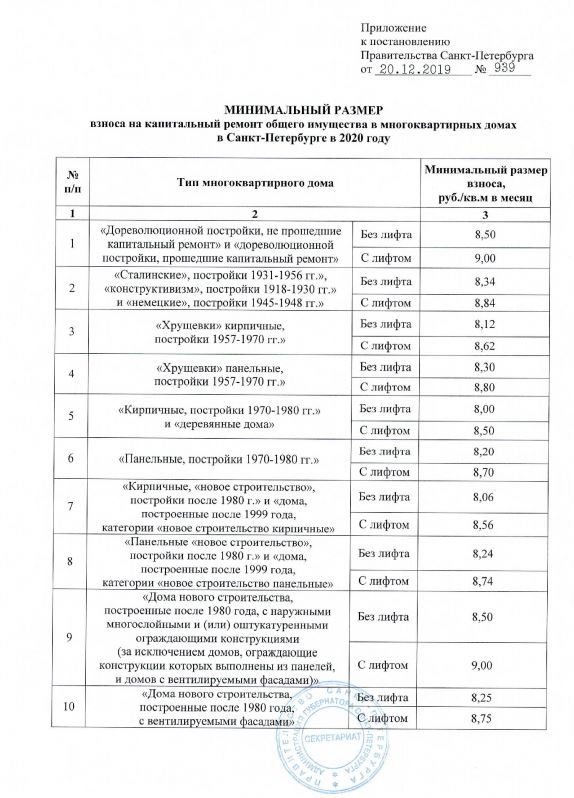 